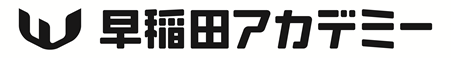 ＜ 2024　インターンシップエントリーシート ＞　　　　　　　　　　　　　　　　　　　　　　  　　年　　　月　　　日 現在ふりがなふりがな性 別志望職種氏  名氏  名現時点での志望職種について○をつけてください。複数職種を志望する際は、志望順に番号をお書きください。現時点での志望職種について○をつけてください。複数職種を志望する際は、志望順に番号をお書きください。現時点での志望職種について○をつけてください。複数職種を志望する際は、志望順に番号をお書きください。氏  名氏  名校舎講師職（　　）本社総合職（　　）　　事務職（　　）校舎講師職（　　）本社総合職（　　）　　事務職（　　）校舎講師職（　　）本社総合職（　　）　　事務職（　　）生年月日生年月日　  　　　年　　　　月　　　　日　 (満　　　才)　  　　　年　　　　月　　　　日　 (満　　　才)　  　　　年　　　　月　　　　日　 (満　　　才)　  　　　年　　　　月　　　　日　 (満　　　才)校舎講師職（　　）本社総合職（　　）　　事務職（　　）校舎講師職（　　）本社総合職（　　）　　事務職（　　）校舎講師職（　　）本社総合職（　　）　　事務職（　　）メールアドレスメールアドレス校舎講師職（　　）本社総合職（　　）　　事務職（　　）校舎講師職（　　）本社総合職（　　）　　事務職（　　）校舎講師職（　　）本社総合職（　　）　　事務職（　　）ふりがなふりがな最 寄 駅最 寄 駅最 寄 駅現 住 所現 住 所〒　－ 　　　〒　－ 　　　〒　－ 　　　〒　－ 　　　電話番号電話番号（ 　 　　 ） 　　（ 　 　　 ） 　　卒業予定年卒業予定年　　　　　　年　　　　月予定　　　　　　　年　　　　月予定　　　　　　　年　　　　月予定　西暦月月学  歴 学  歴 学  歴 学  歴 学  歴 学  歴 Q1．教育業界（塾や学習支援）との関わりをお書きください。（例：中学受験を経験した、アルバイト経験がある　等）Q1．教育業界（塾や学習支援）との関わりをお書きください。（例：中学受験を経験した、アルバイト経験がある　等）Q1．教育業界（塾や学習支援）との関わりをお書きください。（例：中学受験を経験した、アルバイト経験がある　等）Q1．教育業界（塾や学習支援）との関わりをお書きください。（例：中学受験を経験した、アルバイト経験がある　等）Q1．教育業界（塾や学習支援）との関わりをお書きください。（例：中学受験を経験した、アルバイト経験がある　等）Q1．教育業界（塾や学習支援）との関わりをお書きください。（例：中学受験を経験した、アルバイト経験がある　等）Q1．教育業界（塾や学習支援）との関わりをお書きください。（例：中学受験を経験した、アルバイト経験がある　等）Q1．教育業界（塾や学習支援）との関わりをお書きください。（例：中学受験を経験した、アルバイト経験がある　等）Q1．教育業界（塾や学習支援）との関わりをお書きください。（例：中学受験を経験した、アルバイト経験がある　等）Q2．早稲田アカデミーインターンシップへの志望理由をお書きください。Q2．早稲田アカデミーインターンシップへの志望理由をお書きください。Q2．早稲田アカデミーインターンシップへの志望理由をお書きください。Q2．早稲田アカデミーインターンシップへの志望理由をお書きください。Q2．早稲田アカデミーインターンシップへの志望理由をお書きください。Q2．早稲田アカデミーインターンシップへの志望理由をお書きください。Q2．早稲田アカデミーインターンシップへの志望理由をお書きください。Q2．早稲田アカデミーインターンシップへの志望理由をお書きください。Q3．学生時代に最も打ち込んだことをお書きください。Q3．学生時代に最も打ち込んだことをお書きください。Q3．学生時代に最も打ち込んだことをお書きください。Q3．学生時代に最も打ち込んだことをお書きください。Q3．学生時代に最も打ち込んだことをお書きください。Q3．学生時代に最も打ち込んだことをお書きください。Q3．学生時代に最も打ち込んだことをお書きください。Q3．学生時代に最も打ち込んだことをお書きください。Q3．学生時代に最も打ち込んだことをお書きください。